Method Statement, Risk Assessment and COSHE for Brickwork activities on 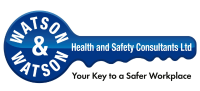 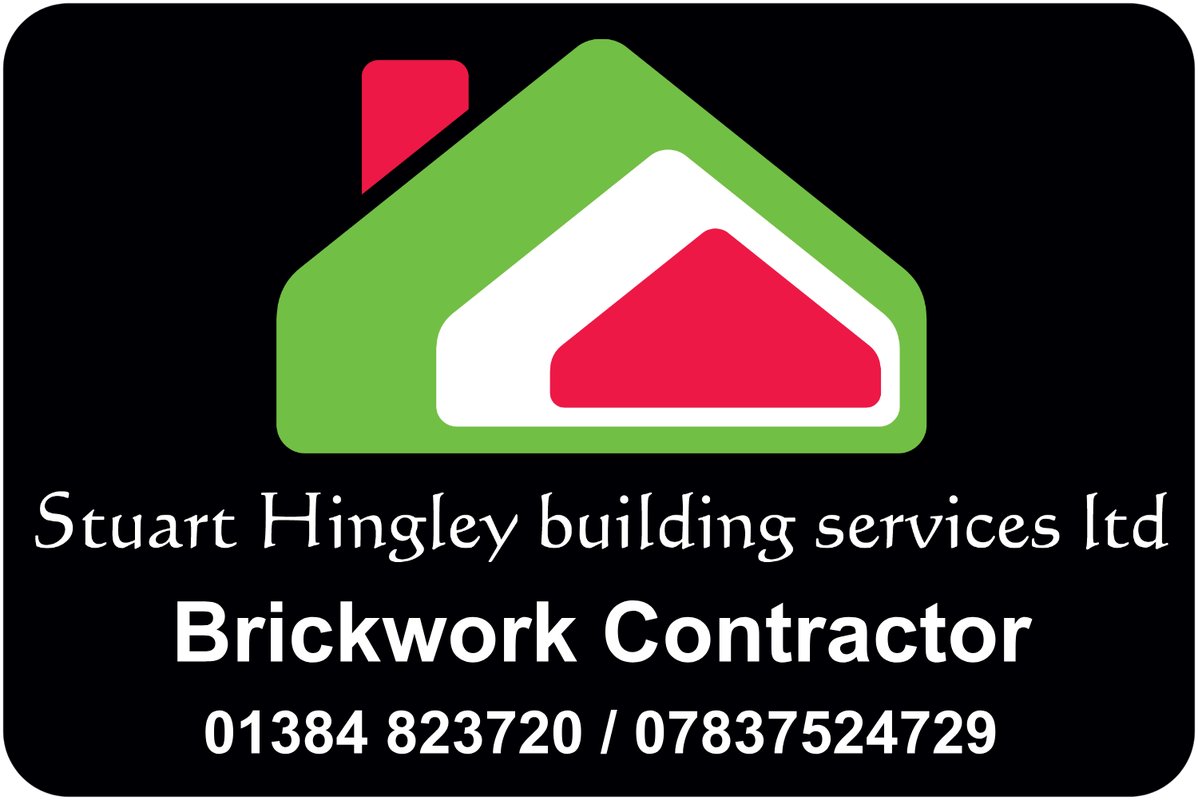 PRODUCED BY WATSON AND WATSON HEALTH AND SAFETY CONSULTANTS Main Contact: STUART HINGLEY Start Date: 24/04/21    Duration of brickwork contract:  End date:  on going.The scope of work described within this method statement must not commence until the Principal Contractor has reviewed and is satisfied with the content of this document.The scope of work described within this method statement must not commence until the Operatives undertaking the task have read and signed the document.The Supervisor will ensure that all staff (including new staff) are fully aware of the contents of the document and any subsequent changes.Where changes to the method statement described within this document are deemed necessary, works must cease until the changes have been agreed, assessed and authorised by all parties concerned. The Supervisor will ensure that all staff (including new staff) are fully aware of any subsequent changes.The purpose of this method statement is to provide detailed guidance for a safe method of working for our employees under our control and any sub-contractors who may be under our control. Conditions may change on site; consequently, this method statement may require amendment during the course of work to reflect the conditions at the time. Stuart Hingley is authorised to vary the method of working in consultation with others (Client, Principal Contractor, Site Manager, and Site Supervisor) and where appropriate amend this method statement.All personnel involved in this operation will be briefed on the content of this Method Statement and relevant risk assessments before commencement of the work.Site SupervisionStuart Hingley Ltd site supervision will be carried out by Stuart Hingley in his absence the senior company representative will assume supervisor responsibilities.Both have been in the construction trade for over 10 years respectively, both have been in charge of numerous bricklaying tasks associated with new home builds during this time. The use of Principal Contractors Telescopic Reach Truck and operator will be required, To assist in the delivery/supply/removal of materials including wasteSite Specific RulesMobile phones only to be used in agreed break periods.PPE (Safety footwear, hard hats, high vis jackets) to be worn at all times.  PPE indicated as necessary in risk assessments and operational handbooks must be worn as directed.Operating Standards and Guidelines:Site Specific:Environmental Considerations:There are no main obvious concerns about environmental conditions except:The main contractor must inform us of any major concerns regarding this land for development that may in some way have a significant bearing on our bricklaying operations.Wet weather and cold weather clothing are available to the bricklayers in times of need.If high/strong winds are the main weather effect, then consultation will be forthcoming with the Principal Contractor and/or the site manager. Works schedules may be revised, cancelled or postponed. No bricklaying will take place if the weather conditions are so bad as to make the tasks too dangerous to undertake______________________________________________________________________________-Equipment to be on site:Bricklayers vehicle for transportation of persons and carrying small stores.We expect that the delivery of main stores/materials will be controlled and organised by the principal contractor. Normal bricklaying equipment consisting of:Hand tools; Brick Trowel; Pointing Trowel; Spirit Level; Boat; Level Line and Pins; Corner Blocks; Tingle Plate; Club (or lump) Hammer; Bolster; Cold Chisel; Hawk; Gauge Rod; Brick Bat Gauge; Brick Hammer and Comb Hammer; Steel Tape; Jointing Tools; Buckets.Petrol driven Disc CutterThroughout the life of this task, we expect the use of a cement mixer and mortar butts.Throughout the life of this task, we expect the Principal Contractor to ensure that the risk of falling is minimised by either fall bags or crash decking.  This is particularly important for the prevention of internal falls.Throughout the life of this task some form of Telescopic Handler (Forklift) will be required with a qualified operator (supplied by the Principal Contractor): Main Tasks for Telescopic Forklift will be:Receiving new stores materials from delivery contractors as they arrive and offloading them into designated stores area.Moving full/partial loads of stores/ materials/mortar butts in to allotted work plots within the construction site. Placing them as close as possible to point of use to reduce manual handling activities to a minimum.Removing empty or partial loads, mortar butts or bins of stores materials from plots back to main stores area.To lift pre-loaded loads and/or bins onto first, second and third lifts loading bays during the erection phase.To lift pre-loaded pallets from first, second and third lifts loading bays during the dismantling phaseTo load stores materials onto contractor vehicles on completion of task and when stores materials are no longer needed.General Site RequirementsSafe site access from public road onto siteSafe secure parking for subcontractor vehiclesSafe access to work areas for bricklayersEmergency ServicesIndication of site first aid cover to be displayed.Route to nearest hospital to be displayed.Action in an emergency to be displayed and notified.Basic hazards that will be informed to all personnel involved in this Bricklaying Operations. Personal Protective Equipment (PPE):Equipment supplied to the bricklayers will comply with the relevant statutory provisions of the Personal Protective Equipment Regulations. The following items of PPE will be provided as a minimum, with all bricklayers will be issued with and wear as follows:All PPE will be thoroughly examined prior to distribution to staff and on a regular basis by the site supervisor and at least every six months.Staff will carry out a visual & physical check before each use, to ensure it is in a safe condition to operate correctly.All personnel will be trained in the use of the PPE, how to carry out inspections and checks, any item showing defects will not be used, it will be withdrawn from service immediately. Spare PPE will be available from management on request.Bricklayers will be made aware of the fact that it is a mandatory part of the Principal Contractors and our Health and Safety Policy.Failure to wear the correct PPE may result in an injury occurring to the person, which could have been avoided, it will also result in work stopping and may result in the bricklayer being removed from the work site.Sequence of work:Prestart: On Site:On Site:Construction  from base to 1st level: (Constructed in compliance with NHBC standards).We will require the co-operation of the Site Manager, Mechanical Handler and other trades (ground workers) Prior to work commencing an assessment of the actual task will be undertaken, to identify the stores required, method of operations and any subsequent control measures needed to carry complete the task safely. Setting Out and construction from bases to 1st lift/course level.Subsequent lifts/courses from 1st lift/course to all other levels. We will require the co-operation of the Site Manager, Mechanical Handler and other trades:Prior to work commencing an assessment of the actual task will be undertaken, to identify the stores required, method of operations and any subsequent control measures needed to carry complete the task safely. Protection of the Public:It is anticipated that the Principal Contractor will provide external fencing, barriers to reduce, restrict the access of trespassers and others from entering the construction site. However as the site is populated by home owners and others, there is a far greater risk of members of the public getting hurt and/or injured whilst work is still ongoing in working plots.
We would anticipate that the Principal Contractor, will provide a segregation fencing system to separate the sold plots from the working plots. This would be a mobile beast and change as the site progresses.We will ensure that all of our working plots are left as secure as possible, as clean as possible and as safe as possible during the working day and also when we have vacated the site. We will also ensure that the same applies to the designated secure stores area.We will seek consultation with the site manager as soon as members of the public start to occupy houses to ensure that these foreseeable hazards associated to a populated work site and members of the public are addresses:Components, which are being moved across a public area during erection or dismantling; Stored materials or debris which can fall off or through gaps in the working platform; Scaffolding and other equipment which collapses because it is not properly designed, erected or secured; Plant or equipment which collapses as a result of instability or following impact; Moving parts of access equipment erected in an area to which the public has access and where access equipment is not adequately fenced off; People may walk into or otherwise make contact with access equipment; People may gain access on to the equipment and then fall off or through the working platform or ladder; People may use the equipment to gain access to other elevated areas and subsequently fall from them; HEALTH AND SAFETY - RISK ASSESSMENT DOCUMENTBRICKLAYERRisk Ratings ChartRISK ASSESSMENT FOR TASK: 	ARRIVAL & DEPARTURE FROM SITE RISK ASSESSMENT FOR TASK: 	UNLOADING of DELIVERIES & MOVING MATERIALSRISK ASSESSMENT FOR TASK: 	BRICKLAYING  - Loading out of Materials RISK ASSESSMENT FOR TASK: 	 BRICKLAYING - GeneralRISK ASSESSMENT FOR TASK: 	 BRICKLAYING - GeneralRISK ASSESSMENT FOR TASK:  BRICKLAYING – Cutting Bricks & BlocksRISK ASSESSMENT FOR TASK: SLIPS TRIPS & FALLS	 RISK ASSESSMENT FOR TASK: 	WORKING AT HEIGHT (ACCESS)RISK ASSESSMENT FOR TASK:  WORKING AT HEIGHT (FIXED SCAFFOLD)RISK ASSESSMENT FOR TASK:  WORKING AT HEIGHT (TOWER SCAFFOLD)RISK ASSESSMENT FOR TASK:  WORKING AT HEIGHT MOBILE ELEVATING WORK PLATFORM (MEWP)RISK ASSESSMENT FOR TASK: WORKING AT HEIGHT (TRESTLES)Guidance on Minimum Standards for Operation Related PPEIdentified below are specific minimum requirements in respect of PPE supply to our employees. These should be considered in conjunction with the attached risk assessments, to ensure that the required level of protection is met.COSHH                                                                            Environmental ProtectionCover drains to prevent contamination of the drainage system.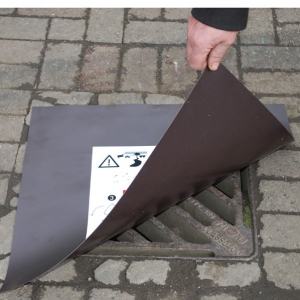 It is anticipated that the Principal Contractor will provide site induction to new operatives on arrival at site. This training should include guidance on any specific site hazards and the Site Safety Rules. Employees and sub-contractors under our control are instructed to co-operate with the Principal Contractor on all matters of health and safety.We the undersigned agree to carry out work here stated in line with this method statement We the undersigned agree to carry out work here stated in line with this method statement We the undersigned agree to carry out work here stated in line with this method statement NAMESIGNATURE DATES HINGLEY16/4/21Health and Safety at Work Act (HASWA) 74The Management of Health and Safety at Work Regulations (MASWR 99)Construction (Health, Safety and Welfare) Regulations Control of Substances Hazardous to Health Regulations Manual Handling Operations Regulations Personal Protective Equipment at Work Regulations The Working at Height Regulations The Control of Vibration at work Regulations Provision and Use of Work Equipment Regulations Principal Contractors Health and Safety policy and site-specific rulesPrincipal Contractors Health and Safety Induction briefing and subsequent briefings/noticesStuart Hingley Ltd.’s own health and safety policyStuart Hingley Ltd.’s own toolbox talks throughout the life of the taskThis Method Statement herewithAll staff to work in accordance with all safety training/briefings received.Suitable welfare facilities in line with CDM 2015 to be availableSafety HazardsHealth HazardsFire HazardsFall from heights!Falls into excavations/pits etc.Struck by moving vehicles.Struck by moving(including) flying and/or falling object/debris.Trapped by something collapsing and/or overturning.Slips, trips, or falls from same level.Puncture wounds (feet/body)Injured while handling, lifting, or carrying (manual handling)Strike against something fixed or stationary!Splashing liquids, harmful rays, and flying chips and particles Use of non-powered hand tools.Cuts from metal banding etcInhalation of fumes/dustsDermatites/skin complaintsInhalation of silica dust Manual Handling Stone Lintels/CillsNoise exposureHand/arm vibration syndrome (HAVS)Leptospirosis (Weils Disease) (exposure to water contaminated with the urine of infected animals)Exposure to cold or heat, wind, and rainUse of petrol disc cutter.Discarded cigarettes/matches.Waste material firesProtected areaItemWhen WornFoot ProtectionWear only hard-soled shoes such as boots with protected toe protection. Employees will wear protective footwear at all times whilst on the construction site.Hard soles protect against puncture wounds. Wear work shoes with a higher top than a normal shoe. The extra length provides protection to and supports your ankle. Wear reinforced-toe boots. Although they are heavier, reinforced-toe boots protect your feet from objects dropped on them.Head ProtectionHard Hats which are brightly coloured, reinforced, non-metallic hats which will be kept them clean. Employees will wear protective headwear at all times whilst on the construction site. Fibreglass or polycarbonate do not conduct electricity as readily as metal hats; bright colours are highly visible. Adjust hard hats so that they are slightly raised off your head in order to absorb and cushion blows. No part of the outer shell should touch your head. Adjust the sweatband so it rests on the middle of your forehead and fits snugly enough to remain in position while you work. Adjust the suspension and crown strap so that there is a minimum clearance of 1" to 1 ¼" between the suspension and outer shell. 
Periodically clean the hat and inspect the outer shell for cracks or abrasions that may cause the hat to shatter.  Visual ProtectionHigh Visibility JacketsEmployees will wear visual protection at all times whilst on the construction siteFalling ToolsBricklayers Tool BeltEmployees will wear their own tool belt at all times whilst operating above head heightEar ProtectionEarmuffs, Ear PlugsEmployees will wear ear protection when using disc cutter and/or when working in or with equipment that produces loud or sustained noiseEye ProtectionFull Face Visor, safety glasses, safety gogglesEmployees will wear ear protection to preserve their vision; they will wear eye protection that matches the job. For example, they will wear a face shield when using acid and goggles when working around excessive dust, when using disc cutter & when changing discs. Select safety glasses with shatter proof lenses. Make sure glasses fit comfortably and snugly while providing a clear field of vision. Protection must fit over your regular glasses. Avoid wearing contact lenses when there is a risk of eye injury. Hand ProtectionSafety GlovesEmployees will wear hand protection when fingers are sore, in cold weather, or when handling rough materials and when using disc cutter and for Manual handling of poles and sharps. Gloves will be chosen to ensure that they fit snugly and are not stiff.Body HeatWet Weather Clothing: Warm Weather ClothingWear medium weight, white socks. White socks are cooler and contain no harmful dyes that can penetrate your feet. Wear lightweight, Light-coloured, comfortably loose shirts. The lightweight, light- colour, and loose fit will keep you cooler in hot weather. The shirt should not be so baggy as to be a hazard around machinery.Wear belts or braces to prevent trouser legs from sagging and catching on objects. Never work without a shirt. The materials you are exposed to could injure bare skin. Equally important if you are working outside - sunburn damage to skin can cause cancer. The sequence of work is listed and described below: The sequence of work is listed and described below: Pre-Start requirements and actionsOn Site requirements and actionsIdentify location for workLayout areasLayout areasStockpile materials (ensure safe access/egress for materials movement)Stockpile materials (ensure safe access/egress for materials movement)Base to First LiftBase to First Lift1st Lift to 2nd Lift1st Lift to 2nd Lift2nd Lift to 3rd Lift2nd Lift to 3rd LiftGable End buildGable End buildChimney build Chimney build We will require co-operation with the Client, Principal Contractor, Designer, Site Manager We will require co-operation with the Client, Principal Contractor, Designer, Site Manager Pre-Start Risk AssessmentRecognise site & job specific hazards and actions required to control the risksSpecific Risk AssessmentsProduce specific risk assessment and ensure control measures are implementedSelection of BricklayersIdentify competent Persons for taskExamine drawingsAgree initial sequence of build with Principal ContractorStores SelectionSelect and order stores materials and arrange delivery to site processWe will require co-operation with the Client, Principal Contractor, Designer, Site Manager We will require co-operation with the Client, Principal Contractor, Designer, Site Manager Pre-Start Risk AssessmentRecognise site & job specific hazards and actions required to control the risksSpecific Risk AssessmentsProduce specific risk assessment and ensure control measures are implementedSelection of BricklayersIdentify competent Persons for taskExamine drawingsAgree initial sequence of build with Principal ContractorStores SelectionSelect and order stores materials and arrange delivery to site processWe will require co-operation with the Principal Contractor (PC), Site Manager (SM), Mechanical Handler (MH) & Delivery Contractors (DC)Delivery of StoresEnsure that stores are delivered and unloaded at designated stores areaDaily Works ScheduleReceive daily works schedule form from site manager outlining the tasks to be done. (SM)Inspection of Plots Inspect allocated plots for suitability for bricklaying to commence; requirements are:A clear area at ground level around the base of the house to ensure safe access/egress (SM)Trenches or ground works in close proximity of the proposed brickwork courses especially base work must be marked and fall protection barriers in place (PC and/or other trades)Identify safe stores area for stores/materials.Identify safe access & egress area for bricklayers and others (scaffolders and mechanical handler)Ensure work is carried out on a safe clean, tidy area before undertaking the taskInspection and movement of Stores & MaterialsEnsure that all stores/materials to be used are in a safe condition prior to use.Ensure stores/materials are delivered by mechanical handler and deposited as close as possible to the working area/plot, without causing obstructions to other trades & traffic routes.Ensure stores/materials are delivered by mechanical handler and deposited on to the designated loading bay, without exceeding the designated SWL.The Principal Contractor must provide a safe clear working areaProvide safe access for materials handling equipment Stockpile building materials close to site; (bricks/blocks/Pennine Stone Lintels/cills/mortar)Lay bricks/blocks no more than 6 courses daily without backing up.A generous layer of mortar is put down first, and then each brick/block is buttered (mortar is applied) and placed.Once a few rows are complete the bricklayer will strike the mortar between the bricks to pack it in and smooth it out; the wall is brushed to remove any excess mortar.Repeat the sequence as required to achieve the daily work scheduleBricks/blocks will be cut to size as required in accordance with safety controls.On receipt of the daily works schedule the site supervisor will assess the allotted working plot(s) to ensure that:Any trestles required as the working platform have been erected correctly and are safe to use.Any fall bags required are already pre-positioned.The trestle/scaffolding structure is clear from waste, debris, stores etc left by other trades.There is safe clear access for the mechanical handler, stores/materials.Any concerns identified will be communicated to the site manager and resolved before work commences. Bricklayers will not operate in unsafe, untidy dangerous, muddy conditions.Ensure stores/materials are delivered by mechanical handler and deposited as close as possible to the working area, without causing obstructions to other trades & traffic routes. (either laid on floor & or placed onto loading bay)Ensure that all stores/materials to be used are in a safe condition prior to use. (not stacked unsafely)An access point to the scaffold will be set up for employees by the use of a secure metal ladder. Under no circumstances will any person/trades be allowed to climb up the scaffold tubes to gain access to any other part(s). The construction of the next lift/courses will be properly planned to ensure that it meets work schedule and does not exceed the loading it was designed to carry. All bricklaying work carried out will be done, by trained and experienced persons who will be under competent supervision.Lay bricks/blocks no more than 6 courses daily without backing up.A generous layer of mortar is put down first, and then each brick/block is buttered (mortar is applied) and placed.Once a few rows are complete the bricklayer will strike the mortar between the bricks to pack it in and smooth it out; the wall is brushed to remove any excess mortar.Steel and stone lintels will be set in position in accordance with design specifications. (see separate procedure)On completion of the lift/courses, all unused/remaining stores will be moved to either the designated stores area or onto a new plot work site.The plot area will be cleaned and any waste materials from the bricklaying process will be removed, the plot will be left in a clean safe condition.Any variations to the above requirements (i.e. reduced working platform width) due to restricted site conditions will be discussed with the Principal Contractors Site Manager prior to work being under taken.Any signage displaying the condition of the scaffold structure will not be removed by bricklayers.The Principal Contractor is responsible for the inspection and maintenance of scaffolding and should ensure this is clearly assigned to suitably experienced and qualified persons whose duty should include inspections and the completion of required reports. PROBABILITYSEVERITYRISK SCORERANKACTIONFrequent  -Likely to occur anytime5Multiple fatalities1 - 2NegligibleNo Action requiredProbable – Likely to occur several times a year4Fatality3 - 6LowNo action, ongoing monitoringOccasional – Unlikely to occur once a year3Major injury8 - 10MediumRe evaluate to try and either reduce or find alternative method if possible  Possible  -  Unlikely to occur once in 2or 3 years2Minor injury12 - 25HighDo not start.  Engineer or design out, or find alternative methodImprobable  Unlikely to occur once in 5 years1No InjuryWRITTEN10/17 GRWReviewed Reviewed ACTIVITYPERSON AT RISKSIGNIFICANT HAZARDSRISK CONTROL MEASURESRISK CONTROL MEASURESRISK CONTROL MEASURESApplicable on this siteACTIVITYPERSON AT RISKSIGNIFICANT HAZARDSRRRApplicable on this siteLeaving VehicleSelf + PassengersStruck by moving vehiclesMediumPark vehicles in designated areaFollow authorised routesEnter site and sign inReceive induction as requiredBanksman to be used when reversingLowUnloading EquipmentSelf + PassengersMuscle strains and sprainsMediumUse correct lifting techniques Two man lift for reaching or carrying heavier itemsLowLeaving SiteSelf + OthersStruck by Moving VehiclesHighEnsure correct PPE is worn (HI VIZ)Keep to pedestrian areasUse cross over pointsKeep aware of changes in Site Traffic Management PlanSign outWatch for other contractors leaving the area at the same timeMediumACTIVITYPERSON AT RISKSIGNIFICANT HAZARDSRISK CONTROL MEASURESRISK CONTROL MEASURESRISK CONTROL MEASURESApplicable on this siteACTIVITYPERSON AT RISKSIGNIFICANT HAZARDSRRRApplicable on this sitePositioning of delivery vehicleSite WorkersStruck by moving vehicle causing possible fatal injuriesHighCorrect level of Hi Viz clothing worn (see PPE levels)Vehicle guided by BanksmanAll banksmen fully trained Vehicle never to block pedestrian walkways or cross over pointsNever position yourself in an area where you cannot step to the sideBefore operation begins instruct driver to stop manoeuvre if he cannot see you LowUnloading using tele handlerDriver + othersCrushed by falling load with potentially fatal injuriesMediumEnsure cage protection is undamaged by regular maintenance Only qualified operators to use machineKeep other workers outside of the operations areaLowUnloading by pedestrian operated craneAll operatives in vicinity Crushed by falling load with potentially fatal injuriesHighOnly qualified operators to use craneUse of competent slingerOnly use equipment that is suitable for the task and carries a current inspection certificateNever use outside of the guidelines in windy conditionsAll persons to vacate area if load needs to travel over work areaWhere possible keep load close to the groundLowUnloading of vehicles by handPerson unloading Muscle injury caused by lifting heavy objectsMediumUse mechanical aids wherever possibleNever attempt to carry a weight you are not comfortable with Operators trained in correct lifting techniquesSplit loads to make them lighter and safer to handleUse two operatives where requiredBe aware of handling large items e.g. plasterboard in windy conditionsLowStacking of materials after unloadingOperativesCrushed by falling load due to poor stackingMediumPalleted goods should be placed firm level groundHeight of stack should be kept to a minimum t o prevent fallsMaterials should only be taken form the top of the stackLong items and those that could potentially be lifted by the wind should be placed in racking and or weighted downLowCarrying long  lengths of materialsOperatives and those in the immediate areaStruck by carried load causing injury or person to fallMediumWhere possible use two persons to limit the turning and bounce of materialsLeave enough room to turn into openings/areas that you are heading tooBeware of persons in the area when changing direction of travelLowACTIVITYPERSON AT RISKSIGNIFICANT HAZARDSRISK CONTROL MEASURESRISK CONTROL MEASURESRISK CONTROL MEASURESApplicable on this siteACTIVITYPERSON AT RISKSIGNIFICANT HAZARDSRRRApplicable on this siteLoading out of materials Using tele handler at ground levelOperatives and those in areaCrush Injuries caused by being struck by moving vehicleMediumQualified operatives only to operate plantPersons to be well clear of moving plantSet down area to be on firm level groundLowLoading out of materials Using tele handler at ground levelOperatives and those in areaCrush injuries caused by load fallingMediumAs above +Packs to be kept to a single pack heightLowLoading out at ground level by handOperativeMuscle strains/ finger pinchMediumMake sure area clear of debris before loading out takes placeUse materials from the top of the pack to keep it stableWear correct PPE – see PPE levelsMechanical aids should place stock items as close to area to be used to limit travel distanceUse correct lifting techniquesMediumPlacing packs of Brick/Block on scaffold loading baysOperatives and those in the areaScaffold collapse MediumDo not exceed scaffold design loading weightLoad out with enough materials for immediate use onlyLowPlacing packs of Brick/Block on scaffold loading baysOperative Falls from heightHighSee Working at Height Risk Assessment in or on loading baysLowLoading out materials at heightOperativeSlips trips and falls same levelMediumSee Slips Trips & Falls for scaffold cleanliness LowMoving of lintels and stone workOperativeSevere muscle strains and sprains caused by moving excessive weightMediumLintels to be placed on scaffold at nearest loading bay to work areaRequest extra loading bays were travel distances are excessiveUse enough personnel to move lintel/stoneConsider removing ‘spots’ from work area to create more clearance for walkingMediumACTIVITYPERSON AT RISKSIGNIFICANT HAZARDSRISK CONTROL MEASURESRISK CONTROL MEASURESRISK CONTROL MEASURESApplicable on this siteACTIVITYPERSON AT RISKSIGNIFICANT HAZARDSRRRApplicable on this siteGeneral Brick/Block LayingOperativeInjury to eye caused by mortar splashesMediumLocation of first aid known to all operativesUse of goggles where necessary -see PPE LevelsCover mortar when raining to prevent it diluting Knowledge of COSHH sheets and measuresLowGeneral Brick/Block LayingOperativeCrush & pinch injuries to handsLowUse of gloves – see PPE levelsLowGeneral Brick/Block LayingOperativeDermatitisMediumUse of barrier creams if requiredUse of glovesGood standard of personal hygiene Knowledge of COSHH sheets and measuresReport to site management and seek medical attention if requiredLowGeneral Brick/Block LayingOperative + Others Chemical burns to skin caused by brickwork cleanerMediumSurrounding area to be cordoned off to prevent access by unauthorised personsGoggles, mask, and gloves + standard PPE – see PPE LevelsKnowledge of COSHH sheetLowACTIVITYPERSON AT RISKSIGNIFICANT HAZARDSRISK CONTROL MEASURESRISK CONTROL MEASURESRISK CONTROL MEASURESApplicable on this siteACTIVITYPERSON AT RISKSIGNIFICANT HAZARDSRRRApplicable on this siteHandling and laying of Bricks/BlocksOperativeMuscle strains and sprains caused by lifting of materialsMediumMaterials placed as close to use as possible to prevent excessive distancesKnowledge of approximate weights of different materials (Concrete Blocks)Two persons where required to lift or move heavier itemsTrained in correct lifting techniques LowLaying of lintels – all typesOperative and othersSevere MSD’s occurring by the manoeuvring of lintelsHighUse two persons to put in correct placeIf fitted use slings and eyelets Materials to be as close as possible to point of layingEnsure hands are free from area before lowering into positionLowLaying bricks and blocksOperative othersCollapse of  built sections due to a) excessive height of unsupported  or tied in section.b) gusting wind conditionsResulting in serious possibly fatal injury.MediumUnsupported, or not tied in brickwork not to exceed 1.35m, 6 blocks in height.Gables should not  be built without supporting roof structure in placeBricklayer to try and assess wind speed particularly gusting wind (Small branches on trees sway at 15mph.  Above this newly built unsupported walls could collapse.)LowACTIVITYPERSON AT RISKSIGNIFICANT HAZARDSRISK CONTROL MEASURESRISK CONTROL MEASURESRISK CONTROL MEASURESApplicable on this siteACTIVITYPERSON AT RISKSIGNIFICANT HAZARDSRRRApplicable on this siteCutting Bricks and blocks by handOperatives and those in the immediate areaEye damage caused by chips flying off materials and chiselsMediumBurrs from chisels removed before useItem to be cut placed on a level surfaceUse goggles – see PPE LevelsLowCutting Bricks and blocks by cut of sawOperatives and those in the immediate areaSerious injuries from incorrect use or blade burstingHighOnly trained operatives to use equipmentBlade changes by qualified personMaterials to be on suitable surface to prevent twisting whilst cuttingMediumCutting Bricks and blocks by cut of sawOperatives and those in the immediate areaSerious lung disease caused by inhalation of dust from silica products HighWet suppression to be used for all cuts with non electrical cut off sawsCorrect PPE to include dusk mask, ear defenders, goggles + standard PPE – see PPE levelsMediumACTIVITYPERSON AT RISKSIGNIFICANT HAZARDSRISK CONTROL MEASURESRISK CONTROL MEASURESRISK CONTROL MEASURESApplicable on this siteACTIVITYPERSON AT RISKSIGNIFICANT HAZARDSRRRApplicable on this siteMovement at ground levelAll site workersBroken bones and severe muscle strains and sprains caused by slips, trips & fallsMediumRemove potential slip trip hazards as they arise.If it is not possible to remove them, report to Site ManagementDo not carry items that prevent you form seeing where you are walkingEnsure enough suitable waste containers are available to keep site clear of unwanted debrisManage contractors  to ensure that ‘ Clean as you go’ is operatedLowMovement at ground levelAll site workersPuncture wounds caused by falling onto raised objectsMediumAs aboveEnsure raised items e.g. steel work are protected by capping off or fenced to prevent entry into risk areaLowMovement at ground levelAll site workersWinds blowing dust into eyes, disorientating workerMediumWear eye protection to eliminate/ reduce the riskLowMovement at HeightAll site workersPotentially fatal injuries caused by slips trips leading to fall form heightHighAll trades to ensure they clean as they go, to prevent build up of off cuts and debris forming on the working platformExercise caution when working on wet platform Do not work on platform when ice is prevalent; ensure boards are gritted to remove ice.Ensure that ladders are kept free of mud and ice.Always maintain 3 points of contact on laddersDo not carry equipment up ladder, use FLT/ Tele HandlersInternal boards clipped to prevent movementLowACTIVITYPERSON AT RISKSIGNIFICANT HAZARDSRISK CONTROL MEASURESRISK CONTROL MEASURESRISK CONTROL MEASURESApplicable on this siteACTIVITYPERSON AT RISKSIGNIFICANT HAZARDSRRRApplicable on this siteGaining access to scaffoldAll operativesPotentially fatal injuries from fallsHighOnly used prescribed methods for gaining access – Ladders, External stairways or part of building under constructionEnsure scaffoldLadder is of sound construction with no damage to rounds or stringsEnsure ladder is tied and immovableLadder is set a 1:4 angleLadder exceeds the height of the working platform by at least 1mThree points of contact are on the ladder all timesTools placed on platform by FLT/Tele Handler and not carried upLowGaining access to scaffold towersPersons required to use towerPotentially fatal injuries from fallsHighEnsure tower is on level ground and breaks appliedTowers are only to be erected by a competent personUse internal access ladders only, under no condition place a ladder against the external side of the tower.LowGaining access to MEWPSCage workersInjury caused by slipping on entering cageMediumOnly competent operators to use this equipmentEquipment is maintained and certificates are in forceEnsure access is free from mud/ ice etc LowACTIVITYPERSON AT RISKSIGNIFICANT HAZARDSRISK CONTROL MEASURESRISK CONTROL MEASURESRISK CONTROL MEASURESApplicable on this siteACTIVITYPERSON AT RISKSIGNIFICANT HAZARDSRRRApplicable on this siteWorking on scaffoldAll operativesPotentially fatal injuries caused by falls HighScaffold to be erected by competent persons inline with current guidelinesScaffold to be inspected a minimum of weekly and following any change in erectionOnly competent persons are to alter any sections of scaffold, including toe boards, brick guards, handrails and boardingScaffold to be clear of debris (see slips trips and falls)Handrails should be at height 950mm and 470mm & toe boards fittedNo persons to operate on any scaffold that is not completeLowWorking on scaffoldAll operativesPotentially severe injury caused by leg going through gap in boardsHighPlatform should be fully boarded with internal boards clipped to prevent movementLowWorking on scaffoldAll operativesInjury caused by falling into buildingMediumEnsure fall bags/ fall protection are present inside areas of building where internal falls may occurEnsure bags are fitted by competent persons, are in date, undamaged and clipped togetherWhere fall nets are in place ensure that they follow manufactures instructions and are fitted so as any sag when load is applied does not cause operative to hit the floorLowWorking on scaffoldOperatives working on ground close to scaffoldPotentially fatal injuries caused by items falling from scaffoldMediumWork platform to have guardrails  and toe boards as aboveBrick guards to be in placeLoading bay doors to be manned when material arriving is awaitedLoading bay doors to be closed when not it useScaffold is not to be overloaded Debris to be removed from scaffold via chute or purpose built waste bin via FLT/ Tele handlerOn NO account should items be thrown from scaffoldLowACTIVITYPERSON AT RISKSIGNIFICANT HAZARDSRISK CONTROL MEASURESRISK CONTROL MEASURESRISK CONTROL MEASURESApplicable on this siteACTIVITYPERSON AT RISKSIGNIFICANT HAZARDSRRRApplicable on this siteWorking on scaffold towerOperativePotentially fatal injuries caused by fall from heightHighEnsure tower is on level base and that ground conditions are suitableEnsure handrails are in place before accessing the platformDO not use tower in situations where handrails cannot be fittedCheck that breaks are appliedGain access as page 1 aboveBeware overhead power linesLowWorking on scaffold towerOperative & othersInjury caused by toppling or collapse of towerMediumDo not use outdoors in strong windsInspect before use, do not use if any component is damagedDo not overload towerEnsure correct base to height ration Where required have stabilisers in place (Normally at 3m or overDo not attempt to move tower with persons or loads in situEnsure pathway of tower has suitable ground conditionsCheck that there are no manholes or drain covers before movementIf aluminium towers are required to be tied to building ensure components are not damaged by tie processLowACTIVITYPERSON AT RISKSIGNIFICANT HAZARDSRISK CONTROL MEASURESRISK CONTROL MEASURESRISK CONTROL MEASURESApplicable on this siteACTIVITYPERSON AT RISKSIGNIFICANT HAZARDSRRRApplicable on this siteWorking from MEWPSOperativeDeath or serious injuries caused by fall from heightHighEquipment is maintained and fit for purpose with a current inspection certificate in forceGround conditions must be suitable for useOperatives are to be competent in the use of equipmentFall arrest equipment is used and operatives are trained in its use (where height permits) Working height does not permit fall arrest then fall restraint harnesses should be usedEquipment positioned to prevent over reaching from platformPlatform height is not to be extended by use of steps or hop upsLowWorking from MEWPSOperativeElectrocution or upper body injuries caused by coming in to contact with items above userHighPre inspection of work area to ensure no overhead cablesHard hat at all times (Mandatory on construction sites)Chin strap to be used in windy conditions  LowWorking from MEWPSPersons at ground levelInjury caused by dropping of equipment from platformMediumSegregate area where persons are likely to walk/work underneath scene of operationsLowACTIVITYPERSON AT RISKSIGNIFICANT HAZARDSRISK CONTROL MEASURESRISK CONTROL MEASURESRISK CONTROL MEASURESApplicable on this siteACTIVITYPERSON AT RISKSIGNIFICANT HAZARDSRRRApplicable on this siteWorking from trestlesOperativeDeath or serious injury due to Falls from heightHighEnsure trestles are undamaged before use.Use only the manufacturers pins if trestles need to be extendedOnly use trestles on suitable level groundTrestles should be fitted with handrails as scaffoldIf handrails are not present fall bags should be providedFall bags should be installed correctly and clipped togetherTrestles should be fully boarded at all times.LowType of PPEStandardTypical useHead ProtectionHead ProtectionHead ProtectionSafety HelmetEN 397Protection against falling objects, being struck by moving objects, or collision with static objectsSafety FootwearSafety FootwearSafety FootwearBoots or other footwearEN 345Protection from impact on feet or penetration by sharp object.Respiratory ProtectionRespiratory ProtectionRespiratory ProtectionDisposable respiratorsEN 149:2009 FFP3Disposable face fit masks for prevention of inhalation of fine particle (dust)Eye ProtectionEye ProtectionEye ProtectionGogglesEN 166 -BProtection from high velocity projectiles such as particles resulting from cutting using an angle grinder.   Light eye protectionEN – 166 FProtection from low velocity projectiles, such as chippingVisorsEN    166 FWhen using nail gunsHearing ProtectionHearing ProtectionHearing ProtectionEar PugsEN 352 - 2HML rating to be sufficient to protect ears from noise level above 85dBEar DefendersEN 352 - 1As aboveHand ProtectionHand ProtectionHand ProtectionGlovesEN 420 EN 388There is a wide range of cloves to suit the task in hand.  COMPANYPEDMORE BRICKWORK LTDSUBJECTControl of Substances Hazardous to Health (Coshh) INTRODUCTIONThe safe usage of such so as to protect yourself, others and the environment.LEGISLATIONControl of Substances Hazardous to Health Regulations 2002The Health and Safety at Work Act 1974 – Prime LegislationCDM (Construction, Design and Management Regulations) 2015DETAILSDETAILSSymbolsAs shown.UsageFollow the details on the product label / material safety data sheet. Health hazard/Hazardous to the ozone layer 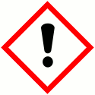 Flammable         Corrosive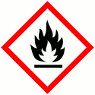 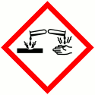  Acute toxicity Oxidising      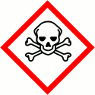 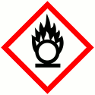 Hazardous to the environment   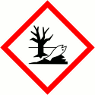   Explosive  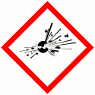 SpillsHave a spill kit available.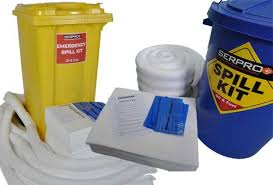 